Проект закона Камчатского края внесен Губернатором Камчатского края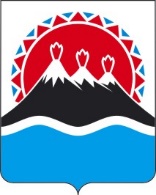 ЗаконКамчатского краяО внесении изменений в Закон Камчатского края«О квотировании в Камчатском крае рабочих мест для отдельных категорий граждан, испытывающих трудности в поиске работы»Принят Законодательным Собранием Камчатского края«__________» ________________2022 годаСтатья 1Внести в Закон Камчатского края от 11.06.2009 № 284 «О квотировании в Камчатском крае рабочих мест для отдельных категорий граждан, испытывающих трудности в поиске работы» (с изменениями от 14.11.2011 № 699, от 05.07.2013                             № 288, от 01.10.2013 № 308, от 02.03.2018 № 197, от 01.04.2014 № 410, № 425,                           от 28.12.2015 № 739, от 02.07.2019 № 351) следующие изменения: 1) в статье 2: слова «Федеральный закон от 24.11.1995 № 181-ФЗ «О социальной защите инвалидов в Российской Федерации» заменить словами: «Закон Российской Федерации от 19.04.1991 № 1032-1 «О занятости населения в Российской Федерации»;2) в части 1 статьи 4 слова: «имеющих трудовые рекомендации в соответствии с индивидуальной программой реабилитации или абилитации» исключить;3) в статье 5 пункт 1 изложить в следующей редакции:	«1. Для работодателей, численность работников которых составляет от 35 до 100 человек включительно, устанавливается квота для приема на работу инвалидов в размере трех процентов от среднесписочной численности работников.Для работодателей, численность работников которых превышает 100 человек, устанавливается квота для приема на работу инвалидов в размере двух процентов от среднесписочной численности работников.Регулирование вопросов установления квоты для приема на работу инвалидов осуществляется в соответствии с федеральным законодательством.»;4) статью 6 изложить в следующей редакции:«Статья 6. Порядок расчета квот1. Численность работников для целей исчисления квот, установленных частями 2-4 статьи 5, определяется исходя из среднесписочной численности работников без учета филиалов, представительств, расположенных в других субъектах Российской Федерации.При расчете квот округление дробного числа производится в сторону уменьшения до целого значения.Филиалам и представительствам работодателя, расположенным на территории Камчатского края, квоты, указанные в частях 2-4 статьи 5, исчисляются исходя из среднесписочной численности работников таких филиалов и представительств.Квоты, установленные частями 2-4 статьи 5, считаются выполненными работодателем в случае оформления в установленном порядке трудовых отношений с гражданами, испытывающими трудности в поиске работы, указанными в пунктах 2-7 статьи 4 настоящего Закона, в рамках исполнения работодателем обязанности по их трудоустройству в соответствии с установленными квотами.2. При расчете количества рабочих мест для приема на работу граждан, испытывающих трудности в поиске работы, в счет установленной квоты в среднесписочную численность работников не включаются работники, замещение должностей которых в соответствии с действующим законодательством осуществляется путем избрания на должность, избрания по конкурсу на замещение соответствующей должности, назначения на должность или утверждения в должности и работники, труд на должностях которых запрещен в организации в соответствии с действующим законодательством для отдельных категорий граждан, испытывающих трудности в поиске работы, указанных в пунктах 2-7 статьи 4.»;5) в статье 9:пункт 3 части 1 изложить в следующей редакции:«3) ежемесячно предоставлять в центр занятости населения по месту своего нахождения информацию о среднесписочной численности работников, наличии свободных рабочих мест и вакантных должностей, созданных и (или) выделенных рабочих местах для трудоустройства граждан, относящихся к категориям, определенным пунктами 2-7 статьи 4 настоящего Закона, выполнении установленной квоты. Порядок предоставления указанной информации устанавливается исполнительным органом государственной власти Камчатского края в сфере содействия занятости населения.»;в пункте 4 части 1 слова «определенным статьей 4» заменить словами «определенным пунктами 2-7 статьи 4»;пункт 5 части 1 исключить;в части 2 слова «определенным статьей 4» заменить словами «определенным пунктами 2-7 статьи 4»;в части 3 слова «определенным статьей 4» заменить словами «определенным пунктами 2-7 статьи 4».Статья 2Настоящий Закон вступает в силу 01.03.2022, но не ранее чем через 10 дней после дня его официального опубликования.Губернатор Камчатского края				                               В.В. Солодов